RINGKASAN LAPORAN PENELITIANHIBAH BERSAING PERGURUAN TINGGI Tahun Anggaran 2009/2010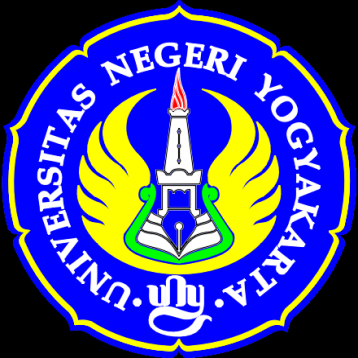 Peneliti: WAGIRAN, M. Pd.Drs. EDY PURNOMOAPRI FAKULTAS TEKNIKUNIVERSITAS NEGERI NOPEMBER 2010Ringkasan Laporan Hasil PenelitianPENGEMBANGAN PEMBELAJARAN MODEL PROBLEM BASED LEARNING DENGAN MEDIA PEMBELAJARAN BERBANTUAN KOMPUTER DALAM MATADIKLAT MEASURING  BAGI SISWA SMKOleh: Wagiran, dkkAbstrakPenelitian ini bertujuan untuk menghasilkan model pembelajaran PBL-PBK dalam Matadiklat Measuring yang teruji secara teoritik dan empirik. Penelitian dirancang dalam tiga tahap dalam kurun waktu 3 tahun. Pada tahun pertama penelitian bertujuan untuk  merancang, membuat dan mengembangkan media pembelajaran berbantuan komputer berikut perangkatnya dalam mendukung model pembelajaran PBL-PBK.  Pada tahun kedua, penelitian ini bertujuan untuk menerapkan dan menguji model pembelajaran PBL-PBK dalam  lingkup luas sekaligus melihat efektivitasnya. Pada tahun ketiga, penelitian ini memfokuskan pada tahap sosialisasi model pembelajaran PBL-PBK dalam lingkup yang lebih luas. Penelitian dirancang  menggunakan pendekatan Research and Development  Sumber data dalam penelitian ini meliputi kalangan industri permesinan, perumus kebijakan, kepala sekolah, guru, siswa, dan ahli pendidikan. Penerapan model direncanakan  di 5 SMK dengan metode eksperimen. Data dikumpulkan dengan teknik observasi, wawancara mendalam, dan dokumentasi. Analisis data dilakukan secara kuantitatif yaitu  deskriptif, dan komparatif.Hasil yang diperoleh pada penelitian ini adalah diperolehnya kompetensi Measuring dan diperolehnya media pembelajaran berbantuan komputer dalam mendukung pembelajaran PBL-PBK yang teruji. Hasil evaluasi ahli tentang kualitas media dilihat dari sisi materi menunjukkan skor 3,38 (dalam kategori baik), dari kualitas tampilan menunjukkan skor 3,04 (dalam kategori baik), sedangkan dari sisi pengorganisasian materi penunjukan skornya adalah: konsistensi sebesar 2,92 (cukup baik), format sebesar 3,13 (baik), pengorganisasian sebesar 3,25 (baik), bentuk dan ukuran huruf sebesar 2,63 (cukup baik). Hasil  uji kelayakan(ujicoba) kepada siswa menunjukkan bahwa kualitas media dilihat dari sisi materi menunjukkan skor 3,28 (dalam kategori baik), dari kualitas tampilan dan daya tarik  menunjukkan skor 3,30 (dalam kategori baik), sedangkan dari sisi pengorganisasian materi penunjukan skornya adalah: sebesar 3,22 (baik) Dengan demikian media berbantuan komputer dalam matadiklat measuring layak untuk diterapkan. Media berbantuan komputer yang disusun telah memnuhi aspek kelayakan baik dari segi teoritis maupun dari segi empiris. Tedapat tiga pola implementasi pembelajaran menggunakan media berbantuan komputer yaitu: (a) sebagai media tayamg, (b) sebagai media pendukung praktek, dan (c) sebagai media pembelajaran individual dan interaktif.Kata kunci: problem-based learning, media pembelajaran, measuringLatarbelakang 	Mengukur dengan dengan alat ukur presisi yang terwadahi dalam Matadiklat Measuring merupakan kompetensi yang mutlak harus dikuasai oleh lulusan SMK untuk dapat bekerja dalam bidangnya. Kompetensi ini merupakan dasar bagi pencapaian kompetensi lainnya seperti melakukan pekerjaan dengan mesin perkakas, perawatan dan kontrol kualitas. Tanpa menguasai kompetensi Measuring mustahil siswa atau lulusan dapat bekerja dalam bidang teknik mesin.  Disamping itu cepatnya perkembangan teknologi menuntut lulusan untuk mampu menyesuaiakan terhadap berbagai perubahan tersebut.. Pembelajaran di SMK merupakan salah satu faktor penting dan bahkan utama dalam menentukan keberhasilan siswa. Oleh karenanya diperlukan suatu proses pembelajaran yang efektif yaitu pembelajaran yang mampu memfasilitasi siswa untuk mencapai kompetensi yang ditentukan didukung oleh fasilitas yang memadai, alat praktek yang lengkap, media yang beragam serta metode pembelajaran yang sesuai. Namun demikian, pengamatan yang pengusul lakukan dalam proses pembelajaran di SMK Kelompok Teknologi Industri di Daerah Istimewa Yogyakarta menunjukkan hal yang sangat memprihatinkan. Hampir semua SMK tidak memiliki peralatan yang memadai untuk melakukan kegiatan praktek. Standar minimal laboratorium metrologi (pengukuran) menyebutkan bahwa suatu laboratorium minimal mampu melakukan pengukuran: linier, sudut, radius, profil, kekasaran, dan ulir. Diantara persyaratan minimal tersebut sebagian besar SMK hanya mampu memenuhi untuk pengukuran linier dan sebagian untuk pengukuran sudut dengan kondisi minimal.  Keprihatinan ini masih ditambah dengan pola pembelajaran teori  yang umumnya didominasi ceramah dan tidak memberdayakan siswa. Minimnya media yang dipakai mengakibatkan siswa sulit mencerna konsep-konsep abstrak untuk diterjemahkan menjadi kemampuan dalam Measuring. Berbagai permasalahan  di atas menuntut penyelesaian segera sehingga kualitas lulusan yang dihasilkan dapat terjaga. Problem-Based Leaerning merupakan salah satu alternatif pembelajaran yang paling cocok diterapkan sesuai dengan karakteristik permasalahan yang terjadi. Dilihat dari keterbatasan fasilitas serta mempertimbangkan karakteristik matadiklat bersangkutan, media pembelajaran berbantuan komputer merupakan media yang paling efektif. Hal ini didasari pada kondisi bahwa sebagaian besar SMK telah memiliki fasilitas komputer berikut sarana presentasinya. Dengan demikian model pembelajaran PBL-PBK merupakan solusi efektif bagi permasalahan di atas. Berdasarkan latarbelakang masalah tersebut, rumusan masalah penelitian ini adalah: (1) Bagaimana rumusan kompetensi matadiklat measuring ?, (2) Bagaimana mengembangkan pembelajaran model PBL-PBK  berdasarkan kompetensi yang telah dirumuskan dan teruji secara teoritis maupun empiris khususnya pada matadiklat Measuring, dan (3) Bagaiman kelayakan pembelajaran PBL-PBK pada matadiklat Measuring?Cara PenelitianPenelitian ini direncanakan dalam tiga tahap dalam waktu tiga tahun. Pada tahun pertama penelitian bertujuan untuk merancang, membuat dan mengembangkan media pembelajaran berbantuan komputer berikut perangkatnya dalam mendukung model pembelajaran PBL-PBK.  Pada tahun kedua, penelitian ini bertujuan untuk menerapkan dan menguji model pembelajaran PBL-PBK dalam  lingkup luas sekaligus melihat efektivitasnya. Pada tahun ketiga, penelitian ini memfokuskan pada tahap sosialisasi model pembelajaran PBL-PBK dalam lingkup yang lebih luas. Penelitian dirancang  menggunakan pendekatan Research and Development  dengan tahap-tahap: (1) seleksi model pembelajaran melalui literature review, dan survey di lapangan (industri pemesinan, SMK); (2) perencanaan; (3) Seminar untuk menentukan bentuk dan model pembelajaran; (4) work shop untuk merancang dan membuat model pembelajaran berikut perangkatnya; (5) validasi; (6) ujicoba dan monitoring; (7) refleksi dan rencana tindak lanjut; (8) penerapan model pembelajaran, (9) pengujian di lapangan; (10) revisi dan validasi; (11) produk akhir, dan (12) Deseminasi dan publikasi. Sumber data dalam penelitian ini meliputi kalangan industri permesinan, perumus kebijakan, kepala sekolah, guru, siswa, dan ahli pendidikan. Penerapan model dilakukan di 3 SMK dengan metode quasi eksperimen. Data dikumpulkan dengan teknik observasi, wawancara mendalam, dan dokumentasi. Analisis data dilakukan secara kuantitatif yaitu  deskriptif, dan komparatif.Hasil PenelitianRumusan Kompetensi Matadiklat MeasuringMatadiklat measuring merupakan matadiklat yang bertujuan memberikan pengalaman kepada siswa dalam memahami  prinsip-prinsip pengukuran, serta penggunaan alat-alat ukur di industri permesinan. Materi yang layak ditayangkan dalam media berbantuan komputer dalam mendukung penerapan PBL-PBK matadiklat measuring berdasarkan observasi di 13 SMK, tidak dapat dilepaskan dari kompetensi yang ditetapkan dalam kurikulum KTSP tahun 2006 maupun Kurikulum KTSP berdasarkan spektrum yang baru (2008). Dari berbagai sumber dan kajian, standar kompetensi dan kompetensi dasar  matadiklat measuring yang layak ditayangkan dalam media berbantuan komputer dapat ditampilkan pada Tabel 1: Tabel 1.Standar Kompetensi dan Kompetensi Dasar Teknik PemesinanProses dan Hasil Pembuatan MediaPengembangan media pembelajaran berbantuan komputer dalam mendukung penerapan pembelajaran model PBL-PBK diawali dari identifikasi kompetensi yang harus dikuasai siswa dalam matadiklat measuring hingga terbentuk media berbantuan komputer. Tahap-tahap tersebut secara rinci adalah: Identifikasi kompetensi. Tahap pertama dari pembuatan media berbantuan komputer adalah identifikasi kompetensi dan perumusan program yang akan dibuat, hasil-hasil yang akan dicapai,  skenario pembuatan dan jadwal kerja. Penulisan naskahDalam penulis naskah langkah yang dilakukan adalah menuangkan materi ke dalam naskah berbentuk framing atau storyboard. Storyboard adalah pemikiran yang divisualisasikan dan dideskripsikan melalui tulisan, direncanakan dalam narasi, musik dan sound effect. Hasil penulisan storyboard digunakan dalam proses produksi media pembelajaran berbantuan komputer, sehingga proses produksi lebih terstruktur dan teraturPemrograman dasarPemrograman dasar dalam pengembangan media berbantuan komputer dalam matadiklat measuring meliputi tahap-tahap: Analisis perancanganHasil analisis tahap perancangan media pembelajaran ini dibagi dalam dua tahap, yaitu tahap analisis spesifikasi teknis dan tahap analisis kerja program. Tahap analisis spesifikasi teknis untuk mengetahui persyaratan minimal sebuah personal computer (PC) untuk dapat menjalankan media pembelajaran berbantuan komputer untuk matadiklat measuring. Media pembelajaran matadiklat measuring ini dapat bekerja  dalam sistem operasi windows 98, ME atau XP dengan prosessor minimal 128 Mhz. Perangkat lunak juga diperlukan dalam pembuatan media pembelajaran berbantuan komputer. Perangkat lunak yang digunakan dalam pembuatan animasi meliputi: Macromedia Flash MX 2004 v7.0.1 Profesional sebagai program utama, Swish MX sebagai program pendukung, proses pengeditan film menggunakan windows movie maker sebagai software bawaan windows XP, dokumentasi menggunakan Ahead Nero 6.6 dan pengeditan gambar menggunakan CorelDraw dan Adobe photoshop 7.0. Perangkat keras untuk menjalankan media pembelajaran berbantuan komputer ini adalah sebuah unit komputer yang dilengkapi dengan CD Room untuk keperluan membaca media pembelajaran dalam format CD, monitor SVGA untuk menampilkan program, keyboard dan mouse standar windows untuk keperluan interaksi dengan program.Tahap analisis kerja program untuk mengetahui kerja media pembelajaran berbantuan komputer yang telah dibuat. media pembelajaran berbantuan komputer di desain seperti web, dimana pengguna dapat berinteraksi memberi masukan melalui mouse atau keyboard untuk mendapatkan respon dari komputer berupa animasi, teks, gambar, dan narasi. Desain program Setelah materi disusun, tahap selanjutnya adalah desain program. Desain program adalah langkah pertama dalam fase pengembangan media pembelajaran berbantuan komputer. Tahap-tahap desain media pembelajaran berbantuan komputer  meliputi:Desain dataDesain data adalah proses transformasi informasi yang telah dibuat dalam tahap perancangan materi metrologi industri ke dalam struktur data yang akan diperlukan untuk mengimplementasikan media pembelajaran berbantuan komputer. Desain data flow diagram sistem menggambarkan jalannya data melalui beberapa item modul yang akan diimplementasikan menjadi program atau bagian dari sistem sebenarnya. Desain arsitekturDesain arsitektur adalah tahap setelah desain data dibuat. Dari DFD level 0 kemudian ditranformasikan ke dalam diagram alir program. Diagram alir program berupa bagan dengan simbol-simbol tertentu yang menggambarkan urutan proses dan hubungan antar proses secara mendetail dalam suatu program.Desain interfaceTahap desain interface adalah penggambaran mengenai struktur program. Desain interface atau tampilan dibuat untuk memudahkan programmer menterjemahkan ke dalam bentuk bahasa pemrograman. Desain interface dibuat berdasarkan flowchart yang telah dibuat pada tahap desain arsitektur. Desain proseduralSetelah tahap desain data, desain arsitektur dan desain interface dilalui, tahap selanjutnya adalah desaian prosedural. Desain prosedural digunakan untuk menetapkan detail algoritma yang dinyatakan dalam suatu bahasa pemrograman. Pembuatan media pembelajaran berbantuan komputer matadiklat measuring ini menggunakan Actionscript yang ada dalam Macromedia Flash MX 2004. Actionscriptt yang digunakan sebagai berikut :Actionscript yang digunakan untuk menghubungkan antara movie satu dengan movie yang lain. Pada movie halaman Utama.SWF akan memanggil movie lain yakni Menu.SWF. Implementasi programImplementasi program adalah tahap menterjemahkan desain ke tampilan sebenarnya. Program yang diimplementasi menggunakan program Macromedia Flash MX 2004 7.0.1 Profesional. Tampilan pada layar berupa animasi, gambar, narasi dan teks. Pembuatan animasi dilakukan dengan teknik masking, alpha, rotasi, scale, dan motion tween. Animasi yang ditampilkan sebagian hasil import dari program Swish MX yang berupa animasi tulisan/teks. Pembuatan gambar atau obyek dapat dilakukan langsung dalam Macromedia Flash MX 2004 v7.0.1 profesional dengan memanfaatkan fasilitas pada panel tool. Pengaturan warna dapat dilakukan dengan menggunakan fasilitas color mixer, sehingga dapat dibentuk warna solid, linear, radial dan bitmap. Sedang pembuatan teks juga dapat langsung dilakukan dalam Macromedia Flash MX 2004 v7.0.1 profesional. Warna, jenis huruf dan ukuran huruf dapat diatur  dalam panel properties. Teknik pengujian programTahap pertama pengujian adalah menjalankan media pembelajaran berbantuan komputer yang sudah ada dalam format CD. Setelah muncul halaman pembuka, pengujian kerja media pembelajaran berbantuan komputer dimulai dari: (1) pengujian tombol masuk, (2) pengujian tombol pengetahuan umum, (3) pengujian tombol pengukuran, (4) pengujian tombol toleransi, (5) pengujian tombol alat ukur dan pemakaiannya, (6) pengujian tombol alat ukur linier, (7) pengujian tombol alat ukur sudut, (8) pengujian tombol alat ukur radius, (5) pengujian tombol alat ukur ulir, (6) pengujian tombol alat ukur roda gigi, (7) pengujian tombol jenis alat ukur, (8) pengujian tombol konstruksi alat ukur, (9) pengujian tombol skala dan cara membaca, (10) pengujian tombol penggunaan alat ukur, (11) pengujian tombol pemeliharaan alat ukur, (12) pengujian tombol latihan, (13) pengujian tombol keluar window, (14) pengujian tombol navigasi selanjutnya dan kembali, dan (15) pengujian tombol-tombol sub-sub menu. Semua pengujian yang dilakukan semua tombol dapat berfungsi dengan baik sesuai dengan desain yang dibuat.Pembuatan grafis	Kegiatan ini dilakukan parallel dengan kegiatan  pemrograman. Desain grafis merancang tampilan grafis secara keseluruhan program mulai dari layar utama sampai ke layar-layar berikutnya. Tampilan ini dapat diambil dari gambar-gambar maupun foto-foto yang diambil dan direkam dengan kamera digital.Pembuatan animasi Animasi dibuat dengan memperhatikan pokok materi, kesesuaian dengan tema serta kemudahan untuk dipahami.Pembuatan AudioProgrammer tim yang bertugas sebagai digitizer mulai merancang musik pendukung serta mengisi suara untuk narasi. Suara-suara yang digunakan diusahakan mampu mendukung suasana belajar sehingga harus dihindari kesan berisik, gaduh dan mengagetkan. Dengan suara-suara pengiring diharapkan dapat menimbulkan suasana menyenangkan dalam belajar.Pemrograman lengkapSetelah semua unsur lengkap  maka semua komponen dipadukan sesuai dengan rancangan program. Dari tahapan ini terbentuklah protipe 1.Kelayakan Media (Validasi Model dan Ujicoba)Kelayakan media pembelajaran berbantuan komputer dalam matadiklat measuring dalam mendukung implementasi PBL-PBK dapat dilihat dari hasil validasi ahli maupun hasil uji empirik terbatas. Validasi dilakukan terhadap substansi materi dan format media. a. Validasi ModelSetelah pembuatan media pembelajaran selesai, langkah lanjutan yang ditempuh adalah validasi ahli. Dalam hal ini media pembelajaran berbantuan komputer  divalidasi oleh ahli media, ahli pembelajaran, dan ahli dalam hal measuring. Kepada ahli tersebut diberikan instrumen untuk menilai kelayakan media yang dibuat menurut bidang dan pandangan keahliannya. Hasil evaluasi dan validasi ahli tersebut dapat disajikan dalam Tabel 2. berikut:Tabel 2. Hasil Validasi Ahli tentang Media Pembelajaran dalam hal Materi	Berdasarkan tabel diatas dapat diperoleh gambaran bahwa  secara keseluruhan dari sisi materi telah mencapai skor 3,38 dalam kategori baik. Dilihat dari butir-butir yang menyusunnya tampak bahwa semua memiliki skor di atas 3 dengan kategori baik. 	Selain dari sisi materi, tampilan  program secara umum termasuk dalam kategori cukup baik. Hasil lengkap dapat dilihat pada Tabel 3:Tabel 3.Hasil Validasi Ahli tentang Media Pembelajaran dalam hal Kualitas TampilanBerdasarkan tabel di atas dapat diketahui bahwa kualitas tampilan program mempunyai skor 3,04  yang termasuk kategori baik. Dilihat dari butir-butir yang menyusunnya tampak terdapat beberapa tampilan yang masih perlu diperbaiki secara serius antaralain pada butir: teks atau tulisan mudah dibaca, tampilan gambar jelas dan menarik, dan iringan musik  mendukung suasana belajar. Sedangkan pada aspek yang lain dirasa sudah baik. Oleh karena itu perlu perbaikan dalam hal teks atau tulisan agar mudah dibaca,  kejelasan tampilan gambar, dan iringan musik. Sedangkan faktor lain  memerlukan perbaikan yang lebih ringan.	Dari sisi daya tarik program, masih terdapat banyak hal yang harus diperbaiki. Hal ini terlihat dari data yang disajikan dalam Tabel 4:Tabel 4.Hasil Validasi Ahli tentang Media Pembelajaran dalam hal Daya Tarik  TampilanBerdasarkan tabel di atas dapat dilihat bahwa rerata skor dalam hal daya tarik adalah 2,85 yang termasuk kategori cukup baik. Hal ini membutuhkan cukup banyak pembenahan khususnya pada butir-butir: warna layar depan menarik; warna, gambar  dan ilustrasi menarik perhatian; dan tata letak atau pola pengetikan menarik perhatian. Oleh karena itu masih perlu perbaikan-perbaikan dalam hal warna, ilustrasi dan tata letak.	Dari sisi pengorganisasian materi, hasil evaluasi ahli terhadap media pembelajaran berbasis kompetensi dapat disajikan dalam Tabel 5: Tabel 5.Hasil Validasi Ahli tentang Media Pembelajaran dalam hal Pengorganisasian MateriBerdasarkan tabel di atas dapat  diketahui bahwa dari sisi konsistensi materi mendapatkan skor 2,92 yang termasuk kategori cukup baik. Hal-hal yang masih memerlukan perbaikan adalah konsistensi bentuk dan ukuran huruf, dan tataletaknya sedangkan dari sisi penggunaan kata-kata dirasa memenuhi atau sudah baik. Dalam hal format,  skor yang ditunjukkan sebesar 3,13 menunjukkan bahwa format penulisan yang digunakan sudah baik. Hal yang perlu diperbaiki adalah kolom (tungal atau multi)  pada halaman proporsional dan sebanding dengan ukuran kertas yang digunakan. Dalam hal pengorganisasian materi terlihat skor yang dicapai sebesar 3.25 dalam kategori baik. Apabila dilihat dari butir-butir penyusunnya semua mempunyai skor lebih besar dari 3. Dengan demikian secara keseluruhan pengorganisasian materi termasuk dalam kategori baik. Dalam hal bentuk dan ukuran huruf, skor keseluruhan mencapai 2,63 menunjukkan kategori cukup baik. Perbaikan perlu dilakukan dalam hal proporsionalitas huruf serta bentuk dan ukuran huruf.Secara keseluruhan dari angket terbuka yang diberikan beberapa saran perbaikan yang disampaikan antara lain: (1) Warna kurang cerah dan berkesan membosankan, (2) Ukuran huruf masih belum proporsional dan gambar msih kurang jelas, (3) Perlu tambahan musik pengiringPada bagian akhir dari instrumen evaluasi, para ahli diminta untuk memberikan rekomendasi akhir dari media yang dinilai. Hasil rekomendasi tersebut dapat ditampilkan dalam Tabel 6: Tabel 6.Rekomendasi  Ahli tentang Media Pembelajaran PBL-PBKBerdasarkan tabel di atas pada dasarnya media pembelajaran berbantuan komputer dalam mendukung implementasi PBL-PBK masih perlu diperbaiki. Selain itu terdapat 1 ahli yang menyatakan bahwa media ini dapat digunakan sebagai bahan ajar utama dan fungsinya adalah sebagai referensi. b. Hasil ujicobaBerdasarkan hasil validasi dari ahli dan setelah dilakukan perbaikan sesuai saran yang diberikan, maka langkah selanjutnya adalah melakukan ujicoba penggunaan terhadap siswa SMK. Ujicoba dilakukan terhadap 15 siswa dari dua kelas II SMK Muhammadiyah 3 Yogyakarta Jurusan Teknik Pemesinan. Ujicoba dilakukan di Laboratorium Komputer SMK Muhammadiyah 3 Yogyakarta. Siswa diminta menjalankan program kemudian diberi angket untuk menilai kelayakan media yang dicobanya. Hasil penilaian  siswa-siswa tersebut dapat disajikan dalam Tabel 7: Tabel 7.Hasil Ujicoba Media Pembelajaran dalam hal Isi MateriBerdasarkan tabel diatas dapat diperoleh gambaran bahwa  secara keseluruhan dari sisi materi telah mencapai skor 3,28 dalam kategori baik. Dengan demikian menurut siswa, isi materi telah sesuai dengan yang diharapkan. 	Selain dari sisi materi, pengorganisasian media secara umum termasuk dalam kategori baik. Hasil lengkap dapat dilihat pada Tabel 8:Tabel 8.Hasil Ujicoba Media Pembelajaran dalam hal PengorganisasianBerdasarkan tabel di atas dapat diketahui bahwa kualitas pengorhganisasian  program mempunyai skor 3,22  yang termasuk kategori baik. Dilihat dari butir-butir yang menyusunnya terdapat satu butir dengan skor kurang dari 3 yaitu dalam aspek kualitas interaksi dengan pengguna. Oleh karenanya diperlukan perbaikan dalam hal interaktiveness media. Sedangkan pada aspek yang lain dirasa sudah baik dan relatif memerlukan perbaikan yang lebih ringan.	Dari sisi kualitas dan daya tarik program, sudah termasuk kategori baik.  Hal ini terlihat dari data yang disajikan dalam Tabel 9:Tabel 9.Hasil Ujicoba Media Pembelajaran  dalam hal Kualitas Tampilan dan Daya Tarik  Berdasarkan tabel di atas dapat dilihat bahwa rerata skor dalam hal kualitas tampilan dan daya tarik adalah 3,30 yang termasuk kategori baik. Hal ini didukung oleh pencapaian skor masing-masing butir yang kesemuanya masuk dalam kategori baik. Dengan demikian dapat disimpulkan bahwa dari sisi kualitas tampilan dan daya tarik tampilan sudah termasuk baik.b. Hasil ujicoba luasUjicoba secara luas dilakukan di 3 SMK yaitu SMK. Muhammadiyah Prambanan, SMK PIRI I Yogyakarta, dan SMKN 3 Yogyakarta. Dalam ujicoba luas tersebut masing-masing melibatkan tiga orang guru dan siswa dua kelas (satu kelas sebagai kelompok eksperimen dan satu kelas sebagai kelompok kontrol). Desain yang digunakan adalah pretest posttest control group design. Berdasarkan ujicoba di 3 SMK tersebut dapat diketahui bahwa terdapat perbedaan signifikan hasil pembelajaran dengan bantuan media komputer dibandingkan pembelajaran non media berbantuan komputer. Pembelajaran dengan media berbantuan komputer juga berperan dalam mempersingkat waktu penyampaian materi, dalam arti tingat pemahaman siswa lebih meningkat dalam waktu yang lebih singkat dari model pembelajaran tanpa media. Berdasarkan uji implementasi yang dilakukan, sebagian besar guru juga menyatakan bahwa penerapan pembelajaran dengan bantuan media komputer mampu meningkatkan motivasi, perhatian, keaktifan dan mengurangi gangguan belajar siswa. Dengan demikian pembelajaran berbantuan komputer merupakan salahsatu upaya efektif dalam meningkatkan kualitas pembelajaranSelain aspek tanggapan dari guru dan murid yang menunjukkan seberapa layak penggunaan media berbantuan komputer tersebut, aspek penting yang perlu diperhatikan adalah pola implementasi di masing-masing SMK. Berdasarkan ujicoba luas yang dilakukan, SMK memiliki berbagai macam karakteristik terutama terkait dengan kesiapan guru dan fasilitas. Dari sisi guru, kemampuan literasi komputer yang beragam merupakan faktor yang penting dicermati. Terdapat guru dengan tingkat literasi komputer yang tinggi, namun disisi lain masih terdapat guru dengan kemampuan mengoperasikan komputer yang terbatas. Hal ini berdampak pada penggunaan media atau program komputer yang digunakan. Dalam penelitian ini digunakan program Macromedia Flash dengan pertimbangan bahwa program tersebut masih cukup mudah dipelajari dan sudah lebih kompleks dari program media tayang semacam power point. Dari sisi fasilitas, kelengkapan fasilitas komputer yang dimiliki SMK sangat beragam. Terdapat SMK yang memiliki fasilitas komputer lengkap, namun terdapat pula SMK yang hanya memiliki komputer beberapa unit. Hal ini berdampak bagi pola implementasi pembelajaran berbantuan media komputer.Berdasarkan pengamatan yang dilakukan selama penelitian paling tidak terdapat tiga pola impelmentasi yang diterapkan guru. Pola pertama adalah menjadikan media pembelajaran berbantuan komputer sebagai bahan ajar tayang. Dalam hal ini pembelajaran menggunakan bantuan komputer dan alat proyeksi (viewer, infocus dan sejenisnya). Guru menjadikan medi elektronik sebagai bahan ajar dalam membantu menjelaskan suatu materi kepada siswanya. Siswa menyimak paparan dari guru menggauankan media tersebut. Pola kedua adalah menjadikan media pembelajaran berbantuan komputer sebagai pendukung paraktek. Dalam hal ini media pembelajaran ditempatkan dalam satu atau dua komputer yang diletakkan di bengkel dan dapat diakses secara leluasa oleh siswa. Siswa yang mengalami kesulitan dalam hal tertentu termasuk praktek dapat memanfaatkan media tersebut sebagai alat mencari informasi atau tutorial. Apabila siswa mengalami kesulitan maka siswa dapat mengakses atau mencari tahu jawabannya melalui media tersebut. Pola satu dan pola kedua lebih cocok diterapkan di SMK dengan keterbatasan fasilitas komputer. Sedangkan untuk SMK yang memiliki kecukupan sarana komputer, pembelajaran dapat dilakukan secara individual dan interaktif. Dalam hal ini siswa langsung berhadapan dengan komputer (satu komputer satu siswa) untuk mempelajari materi atau kompetensi yang ditetapkan. Berdasarkan temuan di atas dapat disimpulkan bahwa implementasi pembelajaran berbantuan komputer tidak dapat dipaksakan dengan pola yang sama, namun perlu memperhatikan karakteristik masing-masing SMK terutama dalam aspek kesiapan guru dan fasilitas yang dibutuhkan. Dengan cara tersebut implementasi pembelajaran berbantuan media diharapkan mampu meningkatkan kualitas pembelajaran.Berdasarkan hasil ujicoba media yang telah dilakukan, secara umum dapat diketahui bahwa media pembelajaran dapat digunakan oleh siswa SMK atau layak digunakan sebagai bahan pembelajaran siswa SMK. Dari sisi materi, pengorganisasian materi maupun tampilan termasuk kategori cukup baik hingga baik. PenutupPenelitian ini telah berhasil mengembangkan  model pembelajaran PBL-PBK. Yang teruji secara teoritis. Hasil validasi dari para ahli menunjukkan bahwa semuanya sepakat kelayakan  media pembelajaran termasuk dalam kategori baik. Hal ini dilihat  dari sisi materi, kualitas tampilan maupun pengorganisasian. Meskipun demikian masih terdapat beberapa hal yang harus diperbaiki. Sedangkan hasil ujicoba pada siswa kesemuanya menunjukkan kategori baik. Media berbantuan komputer yang disusun telah memenuhi aspek kelayakan baik dari segi teoritis maupun dari segi empiris. Tedapat tiga pola implementasi pembelajaran menggunakan media berbantuan komputer yaitu: (a) sebagai media tayang, (b) sebagai media pendukung praktek, dan (c) sebagai media pembelajaran individual dan interaktif. Implementasi pembelajaran berbantuan komputer tidak dapat dipaksakan dengan pola yang sama, namun perlu memperhatikan karakteristik masing-masing SMK terutama dalam aspek kesiapan guru dan fasilitas yang dibutuhkanDaftar Pustaka:Hanafin dan Peck (1988) The Design, Development, and Evaluation of Instructional Media. Cambridge: Harper & Row Publishers.Kaput, JJ. Dan Thomson, P.W. (1994) Technology in Mathematics Education Research. The First 25 Year in Journal For Research in Mathematics Education 676 – 684Marsh, Colin (1996)  Handbook for Beginning Teacher. Australia:  Longman.Wagiran (2002) Pembelajaran Konstruktivisme, Alternatif Pembelajaran Menuju Penerapan Kurikulum Berbasis Kompetensi, (refleksi hasil penelitian). Jurnal PTK Vol 10, Nomor 19 Oktober 2002.Wagiran (2003). Meningkatkan kualitas pembelajaran melalui penerapan pembelajaran cooperative learning dalam matakuliah Teori Proses Pemesinan III pada siswa jurusan Teknik Mesin FT. Universitas Negeri Yogyakarta. Jurnal Dinamika Volume I, Nomor 1 , Mei 2003. Hal: 12-17Wagiran dan Didik Nurhadiyanto (2003) Meningkatkan Kualitas Pembelajaran Melalui Pendekatan Problem Based Learning Berbasis Kemandirian dan Reduksi Miskonsepsi  dalam Mata Diklat Perhitungan Dasar Konstruksi Mesin Siswa Kelas I SMK Swasta Piri I Yogyakarta. Laporan Penelitian: Lemlit UNYWagiran dan Didik Nurhadiyanto (2003) Meningkatkan Kualitas Pembelajaran Melalui Problem Based Learning Berbasis Kemandirian dan Reduksi Miskonsepsi  dalam Mata Kuliah Matematika Teknik. Laporan Penelitian: Lemlit UNYSTANDAR KOMPETENSIKOMPETENSI DASARMenggunakan peralatan pembandingan dan/atau alat ukur dasarMenjelaskan cara penggunaan peralatan pembandingan dan/atau alat ukur dasarMenggunakan peralatan pembandingan dan/atau alat ukur dasar Memelihara peralatan pembandingan dan/ atau alat ukur dasar.Mengukur dengan alat ukur mekanik presisiMenjelaskan cara penggunaan alat ukur mekanik presisiMenggunakan alat ukur mekanik presisi Memelihara alat ukur mekanik presisi.NoASPEK EVALUASISKORTerdapat  rumusan tujuan kompetensi yang jelas	3.25Menekankan pada pencapaian kompetensi yang sesuai dengan kebutuhan dunia usaha/industri	3.50Panduan belajar mudah digunakan  	3.50Memuat pengetahuan sesuai dengan unit kompetensi	3.50Memuat keterampilan sesuai dengan unit kompetensi	3.00Memuat sikap yang jelas untuk diperagakan	3.25Bahasa mudah dimengerti	3.75Tugas dan latihan cukup untuk membantu mencapai kompetensi	3.50Tugas dan latihan sesuai dengan unit kompetensi	3.50Materi pembelajaran sesuai dengan tingkat peserta didik	3.00Memungkinkan peserta diklat melakukan inisiatif sendiri dalam belajarnya	3.50Memungkinkan peserta diklat belajar secara mandiri	3.50Materi diorganisasikan dengan susunan yang sistematis	3.25Terdapat bagian assessment (pengujian)	3.50Instrumen assessment mudah dimengerti	3.25Instruksi pada assessment mudah dimengerti	3.25Memungkinkan peserta melalukan assessment sendiri	3.50RerataRerata3.38NoASPEK EVALUASISKOR1.Kejelasan petunjuk penggunaan program 	3.502. Teks atau tulisan mudah dibaca	2.753.Tampilan  gambar jelas dan  menarik	2.754.Sajian animasi menarik	3.505.Komposisi warna menarik	3.006.Narasi dituliskan dengan jelas	3.257.Iringan musik mendukung suasana belajar2.50RerataRerata3,04NoASPEK EVALUASISKOR1.Warna layar depan (gambar dan huruf) menarik 	2.752.Huruf dan kalimat judul menarik perhatian	3.503. Warna, gambar dan ilustrasi menarik perhatian	3.004.Warna, besar huruf menarik perhatian	2.255.Tata letak atau pola pengetikan menarik perhatian2.75RerataRerata2.85NoASPEKSKORKONSISTENSIKONSISTENSIKONSISTENSI1Menggunakan kata, istilah dan kalimat yang konsisten	3.252Menggunakan bentuk dan ukuran huruf yang konsisten	2.753Menggunakan pola pengetikan dan tata letak yang konsisten	2.75RerataRerata2.92FORMATFORMATFORMAT1Format halaman (vertikal atau horizontal) mudah untuk digunakan pembaca		3.502Kolom (tungal atau multi) pada halaman proporsional dan sebanding dengan ukuran kertas yang digunakan	2.753Lebar kolom memudahkan pembaca untuk membaca	3.254Tata letak dan pengetikan mudah diikuti	3.00RerataRerata3.13ORGANISASIORGANISASIORGANISASI1Pengorganisasian materi sistematis 	3.002Pengorganisasian antar bab/sub bab logis dan sistematis	3.003Pengorganisasian latihan dan tugas sistematis		3.75RerataRerata3.25BENTUK DAN UKURAN HURUFBENTUK DAN UKURAN HURUFBENTUK DAN UKURAN HURUF1Bentuk dan ukuran huruf mudah dibaca	2.752Ukuran huruf yang digunakan proporsional2.50RerataRerata2,63NoASPEK EVALUASI%1.Dapat digunakan sebagai bahan ajar utama tanpa perbaikan252.Dapat digunakan sebagai bahan ajar utama dengan perbaikan753. Dapat digunakan sebagai referensi  tanpa perbaikan254.Dapat digunakan sebagai referensi dengan perbaikan755.Tidak dapat digunakan baik sebagai bahan ajar maupun referensi0NoASPEK EVALUASISKOR1Terdapat tujuan belajar jelas 3,272Materi disajikan secara berurutan dan runtut 3,203Uraian materi mudah diikuti3,404Bahasa mudah dipahami3,335Panduan belajar mudah digunakan3,136Memuat pengetahuan sesuai dengan unit kompetensi3,137Memuat sikap dan ketrampilamn yang jelas untuk diperagakan3,078Tugas dan latihan cukup untuk membantu mencapai kompetensi3,279Tugas dan latihan sesuai dengan unit kompetensi3,5310Materi pembelajaran sesuai dengan tingkat kemampuan siswa3,2711Memungkinkan siswa melakukan inisiatif sendiri dalam belajarnya3,2012Memungkinkan siswa belajar secara mandiri3,5313Soal-soal latihan mudah dimengerti3,27RerataRerata3,28NoASPEK EVALUASISKOR1.Tata letak dan pengetikan mudah diikuti3,272.Pengorganisasian materi sistematis3,133. Pengorganisasian antar bab/subbab logis dan sistematis3,204.Pengorganisdasian latihan dan tugas sistematis3,075.Menggunakan kata, istilah dan kalimat konsisiten3,206.Ketepatan urutan penyajian 3,477.Kecukupan latihan soal 3,208.Kejelasan umpan balik3,209.Kualitas interaksi dengan pengguna2,9310.Materi dan contoh yang diberikan mudah dipahami3,53RerataRerata3,22NoASPEK EVALUASISKOR1.Petunjuk penggunaan program mudah diikuti3,672.Teks/tulisan mudah dibaca3,333. Tampilan gambar jelas dan menarik 3,274.Sajian animasi menarik3,135.Komposisi warna menarik2,936.Narasi dituliskan dengan jelas3,337.Navigasi/tombol-tombol mudah digunakan3,538.Media dapat dioperasikan dnegan lancar3,339.Tata letak pengetikan menarik 3,0010.Bentuk dan ukuran huruf mudah dibaca3,4711.Ukuran huruf yang digunakan seimbang3,27RerataRerata3,30